ALAWA PORBARI BERNICEMEDICINE AND SURGERY19/MHS01/084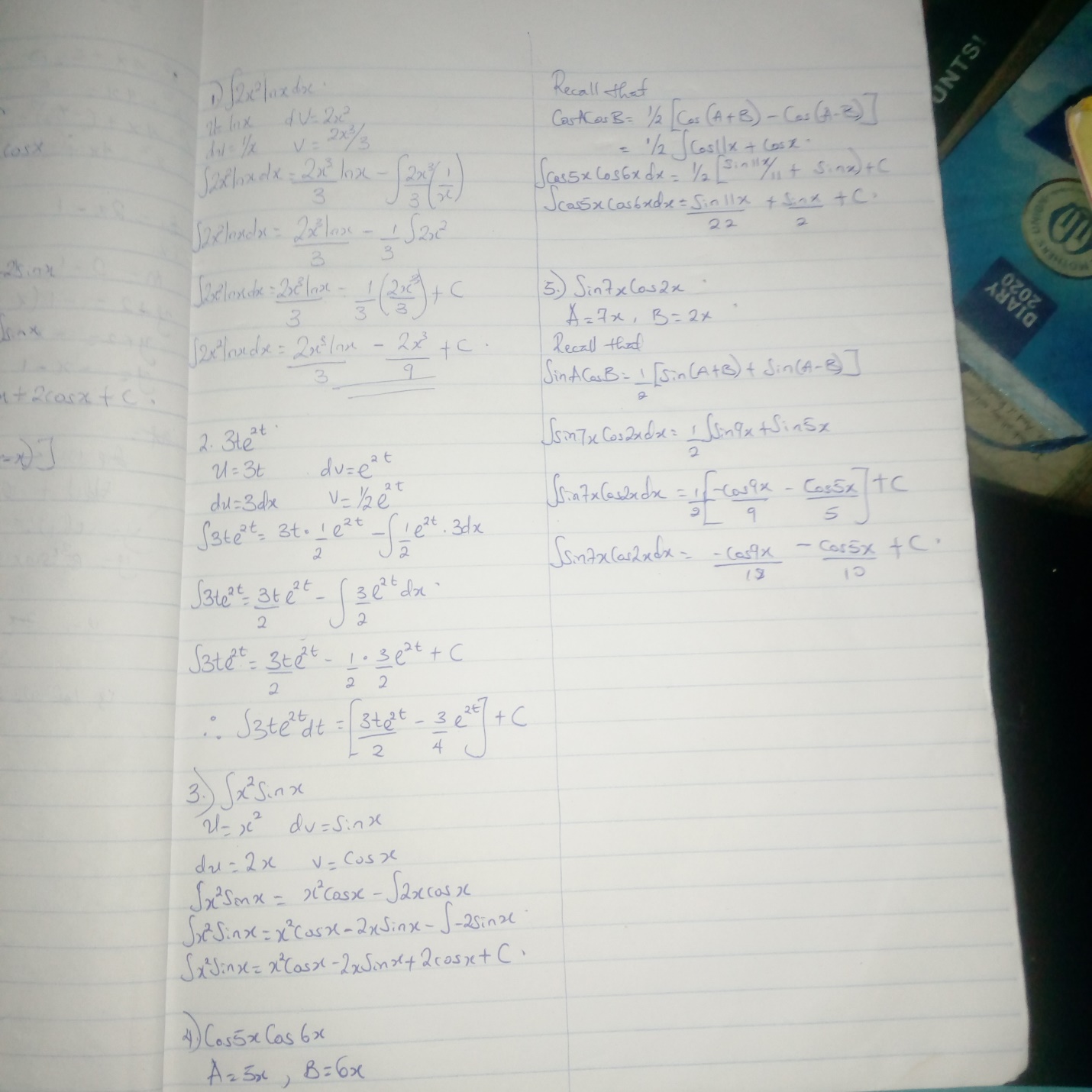 